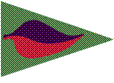 UK LASER CLASS ASSOCIATIONLaser Open MeetingSouth EastGrand Prix Saturday 24th March 2018AtBough Beech Sailing ClubPreliminaryNOTICE OF RACESubject only to minor amendment.Organising Authority: Bough Beech Sailing Club in association withthe UK Laser Association.This event will comprise a 4 race series for Lasers, Laser Radials and Laser 4.7s.Venue:       Bough Beech Sailing Club.                       		Tel: 01892 870538                   Bough Beech,                   Nr Edenbridge,                   Kent    TN8 7ANBough Beech reservoir is situated in the Weald of Kent between Sevenoaks & Edenbridge.Rules:The regatta will be governed by The rules as defined in the “Racing Rules of Sailing “2017 - 2020” (RRS) The RYA prescriptions, the rules of the UK Laser Class Association, the Notice of Race (NOR) and the Sailing Instructions (SI’s).In the event of any conflict between these rules, those of the SI’s shall prevail.The exoneration penalty (and the advisory and RYA Arbitration) of the RYA Rules disputes procedures may be available.Changes to RRS Rules:     2.1 The following RRS Rules will be changed:RRS 35; RRS 40 & preamble to RRS Part 4:; RRS 61.3; RRS 63.1; RRS 64.1(a); RRS A5; Race signals ICF “L”. The changes will appear in full in the SI’s. The SI’s may also change other racing rules.Eligibility and Entry: The regatta is open to Lasers, Laser Radials and Laser 4.7 classes.Boats may be entered by members of the Laser Class Association, Laser sailors, and members of BBSC using the official entry form.The event is open to youth helms and crews under the age of 18 yrs. on 24th March 2018All entrants must be members of an RYA affiliated club.Eligible boats may enter by completing the attached form and sending it together with the required fee to; The Sailing Secretary.  Bough Beech Sailing Club,  Bough Beech,  Nr Edenbridge,  Kent   TN8 7AN.Pre-event entries are to arrive before Friday 23rd March 2018.Entries will be accepted up to 10:30hrs on Saturday 24th March for those who wish to enter on the day.Fees:  Required fees are as follows;£15 per boat For youth helms, a reduced rate of £10 per boat 	4.2 Cheques should be made payable to “Bough Beech SC” and accompany the entry form.Schedule:  Registration will take place in the clubhouse from 9:00 hrs on Saturday 26th March. Briefing; Saturday 24th March 10:15 hrs.  Races are scheduled as follows:The race committee reserves the right to change the number of races sailed during the event at its discretion.Measurement:At the discretion of the race committee boats may be subject to scrutiny and/or measurement at any time, before, during or after the event.Sailing Instructions:The Sailing Instructions will be available at registration and may also be downloaded at www.boughbeechsc.org.ukThe Courses:The courses to be sailed will be defined in the SI’s and will be displayed on the official course board in the clubhouse.Scoring:The scoring system will be “ISAF Low Points Scoring System” as in RRS Appendix A4.1.When fewer than four races are completed a boat’s score shall be the total of her race scores.When four races are completed a boat’s score will be the total of her race scores excluding her worst score.An event winner will be decided providing one race is completed.Radio Communications:10.1 Except in an emergency, a boat shall neither make radio transmissions while racing, nor receive radio communications not available to all boats.  This restriction also applies to mobile telephones.Prizes:11.1 The Bough Beech SC Organising Committee will award prizes at its discretion.Personal Safety:12.1 The wearing of wetsuits or dry suits will be compulsory. Neither wetsuits nor dry suits will be considered adequate buoyancy.12.2 Adequate personal buoyancy aids must be worn by all persons at all times while afloat and on the pontoon jetty, except briefly while adjusting clothing or personal equipment.  This changes RRS 40 and the Preamble to Part 4. Disclaimer of Liability:13.1 Competitors participate in the regatta entirely at their own risk. See Rule 4, ‘Decision to Race’. 		See Risk Statement, RRS Appendix J, Addendum A (RYA)  13.2 The Organising Authority will not accept any liability for material damage or personal injury, or death sustained in conjunction with, or prior to, during or after the regatta.Insurance:14.1 Each Participating boat shall be insured with valid third party liability insurance with minimum cover of £2 million per event, or the equivalent.The Organising Committee. Bough Beech Sailing Club. 							January 2018East Surrey and Sutton Water Company RulesInvasive speciesIn order to comply with East Surrey and Sutton Water Company rules, we will require all visitors to have washed and dried their boat and equipment before arriving at Bough Beech Reservoir.  Entry to the Open meeting will be conditional upon receipt of a signed form stating that you have washed and dried your boat and equipment as required.  A copy of this form is available as an appendix to this NOR.  Printed copies will also be available on the dayDogs.Under the terms of the Sutton and East Surrey Water Company byelaws, dogs are not permitted on the premises of the Club, its grounds or car parks.ADDITIONAL INFORMATIONClub membership.All participants, crews and friends are extended membership privileges for the duration of the event.Social.The galley will be open all day for a wide variety of hot and cold food.  We urge all competitors to avail themselves of the tasty, good value food on offer.Please, Order your lunch at the Galley before going on the water –e.g. when you register for the Open Meeting – as this will speed the lunch service.Trolley stickers and beach management.We hope to issue you with a sticker carrying your sail number for you to stick on or near your trolley handle.  We aim to have some helpers on the beach to take your trolley from you, park it, and hopefully bring it quickly to you when you come off the water.Accommodation.For a list of nearby B&B accommodation please contact sailing@boughbeechsc.org.uk .Parking. Parking is available in the club car park. Boats should be rigged in the car park and walked down on their launching trolleys to the slipway.Security.Please Note Valuables should not be left in the changing rooms or visible in cars.Further Information.Any further information regarding the event will gladly be given by contacting the following;-sailing@boughbeechsc.org.ukThe Organising Committee, BBSC. 				January 2018BOUGH BEECH SAILING CLUBOpen Event Entry Form 2018Declaration by visiting boats to Bough Beech ReservoirBough Beech SC, Laser Open, March 24th 2018INVASIVE AQUATIC SPECIESSTOP THE SPREAD!Our landlord, the ESWC, requires visitors to have washed and dried their boats and equipment before arriving at Bough Beech Reservoir.  Entry to this Open meeting is conditional upon receipt of this signed form.I certify that I have washed and dried my boat as required.Name ……………………………………….		Boat Number:……………………..Signed……………………………………..		 Date ………………………………..DateNumber of racesEarliest time of firstWarning SignalSaturday 24th March410:55 hrsNo warning signal will be given after 15:30 hrs No warning signal will be given after 15:30 hrs No warning signal will be given after 15:30 hrs Please complete in block capitals and return to; Bough Beech Sailing Club, Bough Beech, Nr. Edenbridge, Kent. TN8 7AN.Please complete in block capitals and return to; Bough Beech Sailing Club, Bough Beech, Nr. Edenbridge, Kent. TN8 7AN.Please complete in block capitals and return to; Bough Beech Sailing Club, Bough Beech, Nr. Edenbridge, Kent. TN8 7AN.EventLaser Open Meeting & SE Region GP Event Laser Open Meeting & SE Region GP Event Sail NumberClassHelmJunior/Youth Age if < 18yrsAdult Age Group (for 35+)Apprentice Master         Master         Grand Master           Great Grand Master (35-44)               	(45-54)           (55-64)                     (65+)Apprentice Master         Master         Grand Master           Great Grand Master (35-44)               	(45-54)           (55-64)                     (65+)Club or squadAddressTownPostcodeTelephoneemailPlease accept my cheque for the Bough Beech Laser Open Meeting & SE Region GP Event 2017. I enclose my cheque made payable to “Bough Beech SC” with my cheque card number on the back. Please accept my cheque for the Bough Beech Laser Open Meeting & SE Region GP Event 2017. I enclose my cheque made payable to “Bough Beech SC” with my cheque card number on the back. Please accept my cheque for the Bough Beech Laser Open Meeting & SE Region GP Event 2017. I enclose my cheque made payable to “Bough Beech SC” with my cheque card number on the back. Fees£15 per boat for the one day event.Youth (<18yrs) £10 per boat for the one day event.£15 per boat for the one day event.Youth (<18yrs) £10 per boat for the one day event.DeclarationI agree to be bound by the racing rules of sailing and all other rules that govern this event. In particular, I have read the Notice of Race and confirm that I agree to its provisions and that my boat will conform to its requirements throughout the event.I agree to be bound by the racing rules of sailing and all other rules that govern this event. In particular, I have read the Notice of Race and confirm that I agree to its provisions and that my boat will conform to its requirements throughout the event.SignedXXDateParentOr person acting in locoParentOr person acting in locoMobile 1Mobile 2   DeclarationParent or Guardian declarations: (required for all sailors who are under 18 yrs).Under law, this competitor is my dependant. I accept the statement of liability in the Notice of Race and agree to the statements contained within it. During the event, the boat sailed by my dependant will have a valid and current third party insurance of at least £2m. I confirm that my dependant is competent to take part. I will be responsible for my dependant throughout the event, and during the time he/she is afloat I will be available at the event venue, or I will inform the Race Office in writing who is acting in loco parentis.    Parent or Guardian declarations: (required for all sailors who are under 18 yrs).Under law, this competitor is my dependant. I accept the statement of liability in the Notice of Race and agree to the statements contained within it. During the event, the boat sailed by my dependant will have a valid and current third party insurance of at least £2m. I confirm that my dependant is competent to take part. I will be responsible for my dependant throughout the event, and during the time he/she is afloat I will be available at the event venue, or I will inform the Race Office in writing who is acting in loco parentis.    SignedXXDateBBSC UseMembership Class Association:  Yes/No       Junior Entry:  Yes/NoMembership Class Association:  Yes/No       Junior Entry:  Yes/No